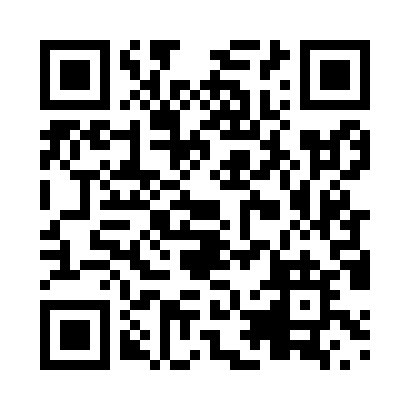 Prayer times for Upper Fraser, British Columbia, CanadaWed 1 May 2024 - Fri 31 May 2024High Latitude Method: Angle Based RulePrayer Calculation Method: Islamic Society of North AmericaAsar Calculation Method: HanafiPrayer times provided by https://www.salahtimes.comDateDayFajrSunriseDhuhrAsrMaghribIsha1Wed3:185:291:056:158:4110:532Thu3:165:271:056:178:4310:543Fri3:155:251:056:188:4510:554Sat3:145:231:046:198:4710:565Sun3:135:211:046:208:4910:576Mon3:125:191:046:218:5010:587Tue3:115:171:046:228:5210:588Wed3:105:151:046:238:5410:599Thu3:095:141:046:248:5611:0010Fri3:085:121:046:258:5711:0111Sat3:075:101:046:268:5911:0212Sun3:065:081:046:279:0111:0313Mon3:055:061:046:289:0311:0414Tue3:055:051:046:299:0411:0415Wed3:045:031:046:309:0611:0516Thu3:035:011:046:319:0811:0617Fri3:025:001:046:329:0911:0718Sat3:014:581:046:339:1111:0819Sun3:014:571:046:349:1311:0920Mon3:004:551:046:359:1411:0921Tue2:594:541:046:369:1611:1022Wed2:594:521:046:379:1711:1123Thu2:584:511:056:389:1911:1224Fri2:574:501:056:389:2011:1325Sat2:574:491:056:399:2211:1326Sun2:564:471:056:409:2311:1427Mon2:564:461:056:419:2511:1528Tue2:554:451:056:429:2611:1629Wed2:554:441:056:429:2711:1630Thu2:544:431:056:439:2811:1731Fri2:544:421:066:449:3011:18